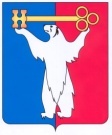 АДМИНИСТРАЦИЯ ГОРОДА НОРИЛЬСКАКРАСНОЯРСКОГО КРАЯПОСТАНОВЛЕНИЕ22.12.2021                                           г. Норильск                                                 № 619О внесении изменений в постановление Администрации города Норильска от 29.11.2021 № 559Руководствуясь статьей 78 Бюджетного кодекса Российской Федерации, ПОСТАНОВЛЯЮ:Внести в Порядок предоставления в 2021 году субсидии муниципальному унитарному предприятию муниципального образования город Норильск «Коммунальные объединенные системы» на проведение мероприятий по капитальному ремонту основного технологического оборудования канализационно-насосной станции, утвержденный постановлением Администрации города Норильск от 29.11.2021 № 559 (далее – Порядок), следующие изменения:1.1. В абзаце четвертом пункта 1.2 Порядка слова «договор о предоставлении субсидии» заменить словами «договор (соглашение) о предоставлении субсидии».1.2. Дополнить пункт 1.2 Порядка абзацем шестым следующего содержания:«ГИИС «Электронный бюджет» - Государственная интегрированная информационная система управления общественными финансами «Электронный бюджет».».1.3. Дополнить Порядок новым пунктом 1.7 следующего содержания:«1.7. Договор о предоставлении Субсидии заключается в ГИИС «Электронный бюджет» в соответствии с типовой формой, утвержденной приказом начальника Финансового управления Администрации города Норильска.».1.4. Пункт 1.7 Порядка считать пунктом 1.8.1.5. Подпункт «в» пункта 2.1 Порядка исключить.1.6. Дополнить пункт 2.1 Порядка абзацем следующего содержания:«Помимо установленных настоящим пунктом условий соответствия Получателя субсидии требованиям, у Получателя субсидии должна отсутствовать просроченная задолженность по возврату в местный бюджет субсидий, бюджетных инвестиций, предоставленных в том числе в соответствии с иными правовыми актами, а также иная просроченная (неурегулированная) задолженность по денежным обязательствам перед бюджетом муниципального образования города Норильск на дату заключения Договора.».1.7. Пункт 2.6 Порядка изложить в следующей редакции:«2.6. О принятом решении УЖКХ уведомляет Получателя субсидии путем направления (вручения) письменного уведомления за подписью директора УЖКХ не позднее следующего рабочего дня со дня истечения срока, установленного в пункте 2.5 настоящего Порядка.Уведомление о заключении Договора содержит информацию о создании проекта Договора в ГИИС «Электронный бюджет».».1.8. Пункт 2.10 Порядка изложить в следующей редакции:«2.10. Получатель субсидии в течение 3 (трех) рабочих дней с даты получения уведомления о заключении Договора подписывает Договор в ГИИС «Электронный бюджет».УЖКХ в течение 3 (трех) рабочих дней с даты подписания Договора Получателем субсидии в ГИИС «Электронный бюджет» подписывает Договор в ГИИС «Электронный бюджет».».1.9. Пункт 2.11 Порядка изложить в следующей редакции:«2.11. Договор заключается с Получателем субсидии в ГИИС «Электронный бюджет» сроком на один финансовый год.». 2. Опубликовать настоящее постановление в газете «Заполярная правда» и разместить его на официальном сайте муниципального образования город Норильск.3. Настоящее постановление вступает в силу с даты его подписания и распространяет свое действие на правоотношения, возникшие с 29.11.2021.И.о. Главы города Норильска                                                                      Р.И. Красовский